GOVERNO DO ESTADO DE SÃO PAULO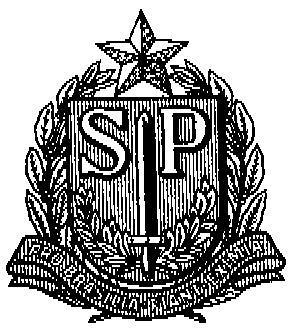 SECRETARIA DE ESTADO DA EDUCAÇÃODIRETORIA DE ENSINO – REGIÃO DE SÃO JOÃO DA BOA VISTACOMUNICADO DE 26/10/2018ASSUNTO: AUXÍLIO ALIMENTAÇÃOSenhores Diretores,	Comunicamos que os CARTÕES DE AUXÍLIO ALIMENTAÇÃO dos interessados abaixo relacionados, já se encontram disponíveis para a retirada no Núcleo de Frequência e Pagamento desta Diretoria de Ensino, com Sueli.Pessoas que poderão retirar o cartão:- O próprio interessado- Direção ou funcionários da UE- Portador de autorização do Diretor de Escola, por escrito. 	NÚCLEO DE FREQUÊNCIA E PAGAMENTOEE. “Profª Hilda Silva”Paola Basili Andreoli Batista EE. “Domingos Theodoro de O. Azevedo”Ana Paula Gregorio RitelMarcelo de Oliveira AgneliEE. “Cel.Batista Novais”Regina Ap. Mora ScaleseEE. “Euclides da Cunha”Luis Carlos FeltranEE. “Deputado Eduardo Vicente Nasser”Monica Manzon GrespanEE. “Prof. Fernando Magalhães”Leila Rose da Silva Santos